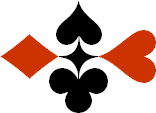 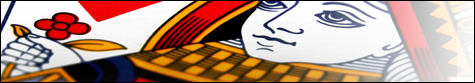 Serie 06 boekje 19 - West opent Zwakke 2Bied beide handen - Antwoorden © Bridge Office Auteur: Thijs Op het Roodt

U bent altijd West en uw partner is Oost.
Indien niet anders vermeld passen Noord en Zuid.
Is het spelnummer rood dan bent u kwetsbaar.Biedsysteem toegepast bij de antwoorden
5542
Zwakke 2Stayman 4 kaart hoog, Jacoby hoge en lage kleurenPreëmptief  3 en 4 niveauBlackwood (0 of 3  - 1 of 4)
Heren gestroomlijndNa het eerste boekje vonden de cursisten dit zo leuk, dat ik maar de stoute schoenen heb aangetrokken en meerdere van deze boekjes ben gaan schrijven.

Het enthousiasme van de cursisten heeft mij doen besluiten om deze boekjes gratis aan iedereen die ze wil hebben, beschikbaar te stellen.

Ik heb bewust in eerste instantie geen antwoorden bij de boekjes gemaakt. Maar op veler verzoek toch met antwoorden.Ik zou het waarderen, wanneer u mijn copyright zou laten staan.

Mocht u aan of opmerkingen hebben, laat het mij dan weten.Ik wens u veel plezier met deze boekjes.
1♠AH10642Noord

West     OostZuid♠V975V975♥2Noord

West     OostZuid♥B1086B1086♦975Noord

West     OostZuid♦66♣A103Noord

West     OostZuid♣HB62HB621111777
Bieding West

Bieding West
Bieding Oost
Bieding Oost
Bieding Oost
121PasPasMet deze hand maakt west 4 of 5 ♠ slagen. ♣ aas de 5e of de 6e slag voor west. Een mooie zwakke 2♠. Oost brengt 2 ♠ slagen mee en 1 ½ ♣ slag. Oost past.2♠VB9832Noord

West     OostZuid♠77♥A87Noord

West     OostZuid♥HB6HB6♦V7Noord

West     OostZuid♦AH1096AH1096♣32Noord

West     OostZuid♣VB75VB7599141414
Bieding West

Bieding West
Bieding Oost
Bieding Oost
Bieding Oost
1212 SA2 SA232PasPasWest heeft de minimale Zwakke 2 opening. 4 ♠ slagen en 1 ♥ slag. Oost met 14 punten ziet een manche wel zitten en biedt 2 Sans Atout. Het 3♠ bod maakt een einde aan de manche dromen van oost.3♠1083Noord

West     OostZuid♠V62V62♥AV10976Noord

West     OostZuid♥H5H5♦VNoord

West     OostZuid♦A9653A9653♣ V107Noord

West     OostZuid♣HB5HB51010131313
Bieding West

Bieding West
Bieding Oost
Bieding Oost
Bieding Oost
1Pas1Maximaal 5 ♥ slagen voor west. Daarom past hij.4♠72Noord

West     OostZuid♠AV843AV843♥AB7643Noord

West     OostZuid♥V98V98♦9Noord

West     OostZuid♦88♣A986Noord

West     OostZuid♣HV32HV3299131313
Bieding West

Bieding West
Bieding Oost
Bieding Oost
Bieding Oost
1Pas1West maakt 4 ♥ slagen en 1 ♣ slag. Te weinig om 2♥ te openen.5♠6Noord

West     OostZuid♠10871087♥H109Noord

West     OostZuid♥V8532V8532♦HV9854Noord

West     OostZuid♦A10A10♣862Noord

West     OostZuid♣H75H7588999
Bieding West

Bieding West
Bieding Oost
Bieding Oost
Bieding Oost
1Pas1Het is net niet voldoende. 4 ♦ slagen en een ½ ♥ slag. Goede pas van west.6♠AH6432Noord

West     OostZuid♠107107♥104Noord

West     OostZuid♥AH762AH762♦H85Noord

West     OostZuid♦B42B42♣B4Noord

West     OostZuid♣108510851111888
Bieding West

Bieding West
Bieding Oost
Bieding Oost
Bieding Oost
1Pas1Meer dan 4 ♠ slagen zal west niet maken. ♦ heer moet ook nog maar gemaakt worden. Nee. Kwetsbaar te weinig om 2♠ te openen.7♠AHV1074Noord

West     OostZuid♠86328632♥3Noord

West     OostZuid♥AHV4AHV4♦10643Noord

West     OostZuid♦H9H9♣54Noord

West     OostZuid♣V98V9899141414
Bieding West

Bieding West
Bieding Oost
Bieding Oost
Bieding Oost
1212 SA2 SA232333Pas3West heeft 6 ♠ slagen. Ja, ik weet dat wanneer ♠ boer in vieren zit ik maar 5 ♠ slagen maak. Maar wanneer moet je dan met een zwakke 2 openen. Het 2 Sans Atout bod van oost vraagt aan west of hij nog wat te bieden heeft en dat heeft hij. West biedt zijn 4-kaart ♦. Met het 3♠ bod doet oost een laatste poging om de manche te halen. Maar west past terecht. Niks over.8♠97Noord

West     OostZuid♠AV43AV43♥AV10972Noord

West     OostZuid♥B85B85♦10Noord

West     OostZuid♦AV654AV654♣HV98Noord

West     OostZuid♣BB1111141414
Bieding West

Bieding West
Bieding Oost
Bieding Oost
Bieding Oost
1212 SA2 SA2323 SA3 SA3Pas3West heeft 5 ♥ slagen en 1 ♣ slag. Daarom 2♥. Oost met 2 Sans Atout vraagt aan west of hij nog te bieden heeft en west biedt zijn 4-kaart ♣. Nu gaat oost zijn slagen tellen. 1 ½ ♠ slag. 1 ♥ slag. 1 ½ ♦ slag. Dat zijn 4 slagen. Plus de minimaal 5 slagen in west en alle kleuren gedekt, biedt oost deze mooie 3 Sans Atout.9♠HVB965Noord

West     OostZuid♠A10742A10742♥4Noord

West     OostZuid♥77♦HB3Noord

West     OostZuid♦V10954V10954♣1063Noord

West     OostZuid♣H4H41010999
Bieding West

Bieding West
Bieding Oost
Bieding Oost
Bieding Oost
1Pas1Met 5 ♠ slagen en een ½ ♦ slag past west goed. Het is niet voldoende voor een zwakke 2 opening.10♠85Noord

West     OostZuid♠V43V43♥2Noord

West     OostZuid♥HB975HB975♦HB9842Noord

West     OostZuid♦V765V765♣AH86Noord

West     OostZuid♣10101111888
Bieding West

Bieding West
Bieding Oost
Bieding Oost
Bieding Oost
121PasPasWest heeft met deze hand 4 ♦ slagen en 2 ♣ slagen. Voldoende voor een zwakke 2♦ te openen.Oost heeft 2 ♦ slagen en een ½ ♥ slag.